ENERGY GUIDED NOTES: What do you already know about energy?WHAT IS ENERGY? Energy is an abstract concept like love or freedom and is difficult to define…Energy: Scientists define energy as the ability to exert a __________, do ___________ or cause change. (The ability to make things happen!)WORK IS ENERGY IN ACTIONWork= force x distanceW = fdWhen you exert a force and move an object over a distance, you have done workWork is measured in Nm or joulesTHE TWO MAIN CATEGORIES OF ENERGY (all other energy forms can be sorted into these two groups)Kinetic Energy: energy of ____________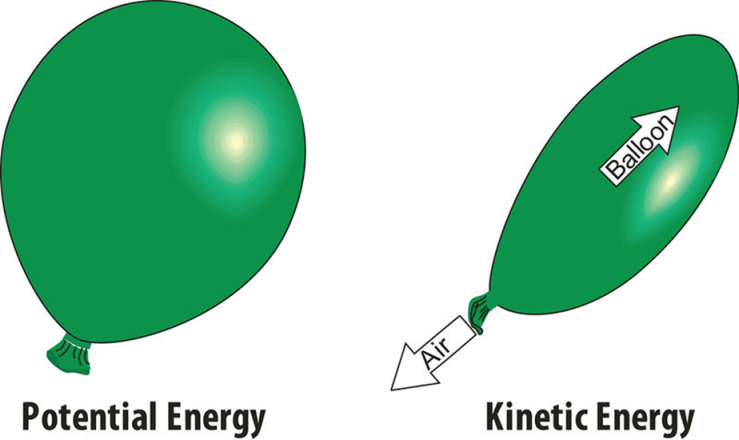 Potential Energy: _____________ energyKINETIC ENERGYThis is energy of motion.Kinetic energy is the motion of : ANYTHING includingWaves Electrons ( negatively charged particles in ___________)Atoms (the smallest component of an element having the chemical properties of the element )Molecules (The smallest unit of a substance that has all of the physical and chemical properties of the substance )Eureka – Kinetic Energyhttps://www.youtube.com/watch?v=39ga-TGXOwM&index=6&list=PL07249EFA9038FDC1POTENTIAL ENERGYThis is ___________ energy that is capable of producing motion.Examples: draw and explain!!!Meter stick + ballNewton’s Cradle3 Other Examples discussed in class:                                                        2.                                                     3. CALCULATING PEYou can calculate potential energy by calculating the ___________ you did raising the object up against gravity – or  you can use the equationPotential energy = mass x gravity x heightorPE = mghRemember: g = 9.81 m/s2EXAMPLE CALCULATIONS IN CLASS: PE = PE = PE = LAW OF CONSERVATION OF ENERGYEnergy cannot be created or destroyed, it only changes form.Within a closed system, the total amount of energy is constant.Closed system: nothing gets in or outEx. sealed chamberUniverse Is the Earth a closed system?  Newton’s Cradle